                                                                                                          ПРОЕКТ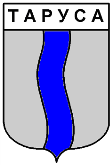 ГОРОДСКАЯ ДУМА ГОРОДСКОГО ПОСЕЛЕНИЯ «ГОРОД ТАРУСА»четвертого созываРЕШЕНИЕ«    » февраля 2024 года                                                                                                  №   ___На основании Федерального закона от 06.10.2003 N 131-ФЗ "Об общих принципах организации местного самоуправления в Российской Федерации", Федерального закона от 12.01.1996 N 8-ФЗ "О погребении и похоронном деле",  Федерального закона от 19.12.2016 г. № 444-ФЗ «О внесении изменений в отдельные законодательные акты Российской Федерации в части изменения порядка индексации выплат, пособий и компенсаций, установленных законодательством Российской Федерации, иприостановления действия части 2 статьи 6 Федерального закона «О дополнительных мерах государственной поддержки семей, имеющих детей», Постановления Правительства РФ от 23.01.2024 г. №_46  «Об утверждении коэффициента индексации выплат, пособий и компенсаций в 2024 году», руководствуясь Уставом муниципального образования городского поселения "Город Таруса", расчетов-обоснований, согласованных с Калужским региональным отделением Фонда социального страхования Российской Федерации, Отделением пенсионного фонда Российской Федерации по Калужской области, городская Дума городского поселения "Город Таруса"РЕШИЛА:1. Внести  в решение №24 от 29.09.2011 года  «Об утверждении  тарифов на ритуальные услуги, входящие в гарантированный перечень услуг по погребению на территории городского поселения «Город Таруса» в новой редакции» следующие изменения:1.1. Пункт 1 Решения изложить в следующей редакции: «1. Утвердить тарифы на услуги, предоставляемые согласно гарантированному перечню услуг по погребению на территории городского поселения "Город Таруса" специализированными службами по вопросам похоронного дела, в размере 8 370 рублей 20 копеек»:- на ритуальные услуги, входящие в гарантированный перечень услуг по погребению, оказываемые супругу, близким родственникам, иным родственникам, законному представителю умершего или иному лицу, взявшему на себя обязанность осуществить погребение умершего (приложение 1);-на ритуальные услуги по погребению умерших, не имеющих супруга, близких родственников, иных родственников, законных представителей или иных лиц, взявших на себя обязанность осуществить погребение, а также умерших, личность которых не установлена органами внутренних дел в определенные законодательством Российской Федерации сроки (приложение 2)».2. Признать  утратившим силу решение № 5  от 27.02.2023 года «О внесении изменений в Решение Городской Думы ГП «Город Таруса» № 24 от 29.09.2011 года «Об утверждении тарифов на ритуальные услуги, входящие в гарантированный перечень услуг по погребению на территории городского поселения «Город Таруса»».3. Настоящее решение   вступает в силу с момента его официального опубликования в районной газете «Октябрь», распространяется на правоотношения, возникшие с 01.02.2024 года,  подлежит размещению на официальном сайте администрации городского поселения «Город Таруса» http://tarusagorod.ru в сети «Интернет».Глава муниципального образования городское поселение «Город Таруса»                                                         А.С. Калмыков                                                                         Проект подготовил(а): Макеров Ю.В. (2-54-16)Приложение № 1к Решению Городской ДумыГП "Город Таруса"   от          2024   №_______ТАРИФЫНА РИТУАЛЬНЫЕ УСЛУГИ, ВХОДЯЩИЕ В ГАРАНТИРОВАННЫЙ ПЕРЕЧЕНЬУСЛУГ ПО ПОГРЕБЕНИЮ, ОКАЗЫВАЕМЫЕ СУПРУГУ, БЛИЗКИМРОДСТВЕННИКАМ, ИНЫМ РОДСТВЕННИКАМ, ЗАКОННОМУ ПРЕДСТАВИТЕЛЮ УМЕРШЕГО ИЛИ ИНОМУ ЛИЦУ, ВЗЯВШЕМУ НА СЕБЯ ОБЯЗАННОСТЬ ОСУЩЕСТВИТЬ ПОГРЕБЕНИЕ УМЕРШЕГОПриложение № 2к Решению Городской ДумыГП "Город Таруса"  от _______ 2024    №________ТАРИФЫНА РИТУАЛЬНЫЕ УСЛУГИ ПО ПОГРЕБЕНИЮ УМЕРШИХ ПРИ ОТСУТСТВИИУ НИХ СУПРУГА, БЛИЗКИХ РОДСТВЕННИКОВ, ИНЫХ РОДСТВЕННИКОВ,ЗАКОННОГО ПРЕДСТАВИТЕЛЯ ИЛИ ПРИ НЕВОЗМОЖНОСТИ ОСУЩЕСТВИТЬ ИМИ ПОГРЕБЕНИЕ ЛИБО ПРИ ОТСУТСТВИИ ИНЫХ ЛИЦ, ВЗЯВШИХ НА СЕБЯ ОБЯЗАННОСТЬ ОСУЩЕСТВИТЬ ПОГРЕБЕНИЕ УМЕРШЕГО, ЛИЧНОСТЬ КОТОРЫХ НЕ УСТАНОВЛЕНА ОРГАНАМИ ВНУТРЕННИХ ДЕЛ В ОПРЕДЕЛЕННЫЕ ЗАКОНОДАТЕЛЬСТВОМ РОССИЙСКОЙ ФЕДЕРАЦИИ СРОКИО внесении изменений в Решение Городской Думы  ГП № 24 от 29.09.2011 года «Об утверждении  тарифов на ритуальные услуги, входящие в гарантированный перечень услуг по погребению на территории городского поселения «Город Таруса» в новой редакции»N 
п/пНаименование услуги                     Тариф 
в руб. 
без НДС1 Оформление документов, необходимых для погребения            259,912 Предоставление и доставка гроба и других предметов, необходимых для погребения        3516,283Перевозка тела (останков) умершего на кладбище  (в крематорий)             1303,844Погребение (кремация с последующей выдачей урны с прахом)                       3290,17Итого                                                        8370,20N 
п/пНаименование услуги                     Тариф 
в руб. 
без НДС1 Оформление документов, необходимых для погребения            259,912 Облачение тела910,753Предоставление гроба2605,524Перевозка умершего на кладбище ( в крематорий)              1303,845Погребение                     3290,18Итого8370,20